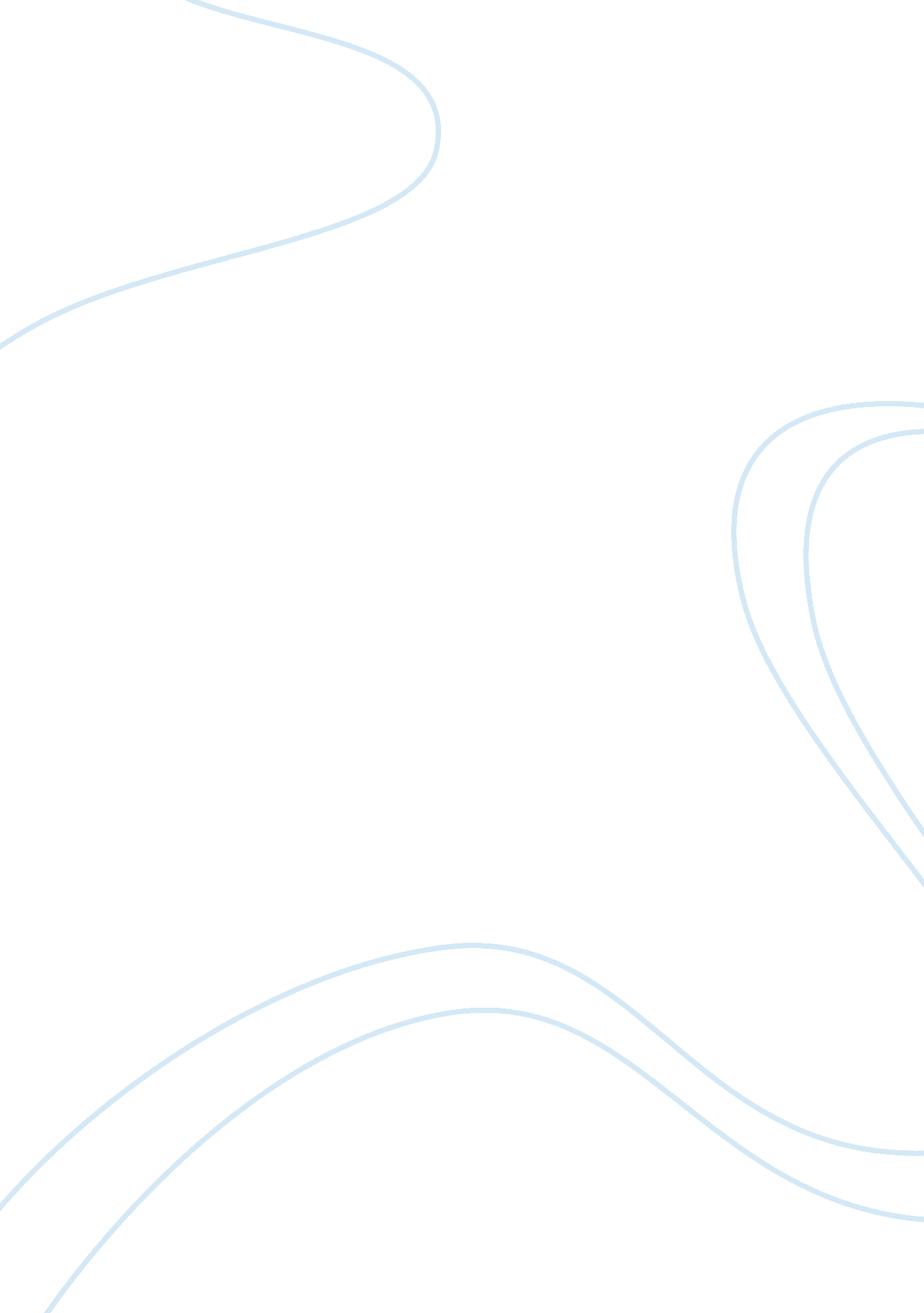 Ammunition. to her brother when she is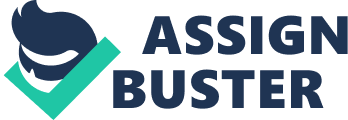 ammunition. This indicates the logic that most gun control advocates follow; more than 10 rounds of ammunition is unnecessary in self-defense. (Kopel, “ The Costs and Consequences of Gun Control.”)The last focal policy in favor of gun control is a ban on assault weapons. Simply put, this ban restricts the ability to use certain types of firearms which are perceived to be a particular threat to public safety. The purpose of gun regulation is not just about safe storage and the misuse of firearms, but also about actually controlling what weapons are in circulation. (Cornell, “ The Second Amendment Permits Reasonable Regulations on Gun Ownership. “)As far as assault weapon bans are concerned, this policy was actually enacted as a law. The Violent Crime Control and Law Enforcement Act became a law in 1994, which was a step forward for gun control advocates. This law banned the manufacture, possession, use, and import of nineteen types of assault weapons, including AK-47’s and Uzis. However, this law expired in 2004. Bernie Sanders, an advocate for the ban of assault weapons, argued, “ No one needs an AK-47 to hunt.” An assault rifle is not needed for recreational sports or hunting, therefore the use of this rifle is unnecessary to our day-to-day lives. In order to keep firearms such as an AK-47 out of the hands of everyday citizens, new and tighter policies need to be enacted. (Griesmann, “ Guns Do Kill People.”)While the positive effects of these main three policies are evident, opposition in America is nonstop. Conversely, the opposing side sees these policies as overreach. For instance, background checks are opposed by gun rights proponents because the black market would grow. Under the active National Instant Criminal Background Check System, persons who are in the business of selling firearms must perform a criminal background check prior to any sale. Even if the actual sale is prohibited, the transfer of the gun cannot be regulated. Consider a twenty-five year old man or woman who buys a gun, he or she could give the gun to her brother when she is out of town or to a neighbor for protection. Background checks would be ineffective in such cases. (Kopel, “ The Costs and Consequences of Gun Control. “)A ban on high-capacity magazines means that the part of the firearm where the ammunition is stored would be limited to a certain number of rounds. In 1994, the Public Safety and Recreational Firearms Use Protection Act was predicated on the idea that using firearms for recreational use is legitimate. However this act also states that other firearm use is not legitimate. Because this act does not specify limits on ammunition, other measure have been necessary. The term itself, “ high-capacity magazine” has a legitimate meaning when referring to a magazine that extends beyond what is intended for the gun’s optimal operation. An example of a high-capacity magazine would be a handgun magazine that has 40 rounds. As opposed to gun control logic, gun rights advocates argue that 10 rounds of ammunition would not be sufficient in cases of self-defense. For example, if a victim is facing multiple attackers or faced with a threat behind a cover, the extra rounds can be crucial for the victim to survive. (Kopel, “ The Costs and Consequences of Gun Control.”)Gun rights proponents argue that a ban on assault weapons would also be an invasion of rights, because if a military invasion occurred, assault weapons would be citizen’s last line of defense. To gun rights advocates, banning assault weapons would make individuals powerless against a greater threat. The gun rights perspective believes that the term “ assault weapons” is a political gimmick intended to stir public confusion. The confusion surrounding this policy concerns what type of guns can actually qualify as assault weapons. The types of guns that are banned are constantly being modified over time, but what remains consistent is that automatic firearms are not covered and that guns are not banned based on how fast they fire or how powerful they are. The definition of what weapons are banned are instead based on the name of a gun, or on whether a firearm has certain accessories or components. Most of the guns deemed assault weapons are semi-automatics. Gun rights supporters argue that this is not legitimate because the guns used in the ban are semi-automatics, which are less dangerous than automatic firearms. (Kopel, “ The Costs and Consequences of Gun Control.”)No one can doubt that guns are a large part of American culture. However, the question is whether a part of our culture should cost so many innocent lives. Every U. S. community has been affected by the reckless use of firearms, in the form of accidents, suicides, and homicides. Guns can be used as tools and for recreation, but are also potentially lethal. For a majority of rural America, guns are a part of day-to-day life. Though drastically different, the Republican and Democratic parties are equally American. However, both sides fail to realize that gun regulation is also equally American as gun ownership. Through examining both interpretations of the Second Amendment, assessing the relationship between violence and guns, and exploring two perspectives on gun control policies, it has become clear that gun regulation can serve the common good, rather than gun rights. The nature of gun-related crimes makes absolute prevention impossible, but that does not mean that policies that can decrease violence should be ignored. The bottom line is that guns affect everyone in some way; guns can be a weapon of self-defense in the right hands, but an instrument of destruction in the wrong hands. The ultimate goal is to find that middle ground in reaching the final goal of reducing gun violence. Though deeply rooted in American history, it is safe to say that this debate is long from over. 